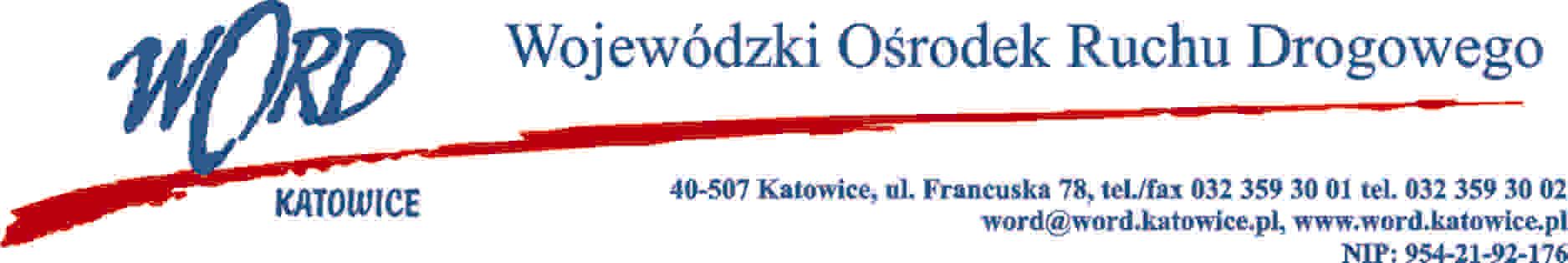 Katowice, dnia 9.08.2021 r. AT-ZP.262.5.2021Informacja o wyborze najkorzystniejszej oferty w Części V na „Dostawę sprzętu komputerowego na potrzeby Wojewódzkiego Ośrodka Ruchu Drogowego w Katowicach. Dotyczy: postępowania prowadzonego w trybie podstawowym zgodnie z art. 275 ust.1 Pzp Zamawiający informuje o wyborze najkorzystniejszej oferty w Części V:W Części V przedmiotowego zamówienia najkorzystniejszą ofertę złożyła firma: Compro Jolanta Olszewska 40-018 Katowice ul. Sowińskiego 4, uzyskując następującą punktację w poszczególnych kryteriach oceny ofert, a także łączną punktację:Zatwierdził: Z-ca Dyrektora Krzysztof Przybylski LpNazwa i adres WykonawcyCenaPrzedłużenie gwarancjiCzas dostawyŁączna punktacja1System DataSp. z o.o.,39-300 Mielec, ul. Sienkiewicza 4253,92015,0068,922COMPRO Jolanta Olszewska, 40- 018 Katowice ul.  Sowińskiego  4 53,9125,0015,0093,913Si4iT sp. z o.o., 52-222 Wrocławul. Uczniowska 23AOferta jest niezgodna z art. 218 ust. 1 ustawy Pzp: Wykonawca złożył dwie oferty. Oferta odrzucona na podstawie art. 226 ust. 1 pkt 3 ustawy Pzp.Oferta jest niezgodna z art. 218 ust. 1 ustawy Pzp: Wykonawca złożył dwie oferty. Oferta odrzucona na podstawie art. 226 ust. 1 pkt 3 ustawy Pzp.Oferta jest niezgodna z art. 218 ust. 1 ustawy Pzp: Wykonawca złożył dwie oferty. Oferta odrzucona na podstawie art. 226 ust. 1 pkt 3 ustawy Pzp.Oferta jest niezgodna z art. 218 ust. 1 ustawy Pzp: Wykonawca złożył dwie oferty. Oferta odrzucona na podstawie art. 226 ust. 1 pkt 3 ustawy Pzp.4Si4iT sp. z o.o., 52-222 Wrocławul. Uczniowska 23AOferta jest niezgodna z art. 218 ust. 1 ustawy Pzp: Wykonawca złożył dwie oferty. Oferta odrzucona na podstawie art. 226 ust. 1 pkt 3 ustawy Pzp.Oferta jest niezgodna z art. 218 ust. 1 ustawy Pzp: Wykonawca złożył dwie oferty. Oferta odrzucona na podstawie art. 226 ust. 1 pkt 3 ustawy Pzp.Oferta jest niezgodna z art. 218 ust. 1 ustawy Pzp: Wykonawca złożył dwie oferty. Oferta odrzucona na podstawie art. 226 ust. 1 pkt 3 ustawy Pzp.Oferta jest niezgodna z art. 218 ust. 1 ustawy Pzp: Wykonawca złożył dwie oferty. Oferta odrzucona na podstawie art. 226 ust. 1 pkt 3 ustawy Pzp.5TRICELL Piotr Kochański26-600 Radom ul. Pamięci Katynia 12/3234,01251574,016Virtual Technologies IT Sp.z o.o.,40-022 Katowiceul. Damrota 6/30160,00251,0786,07